ETAPE 3 : Valider les résultats, les synthétiser, les communiquerl'appareil digestif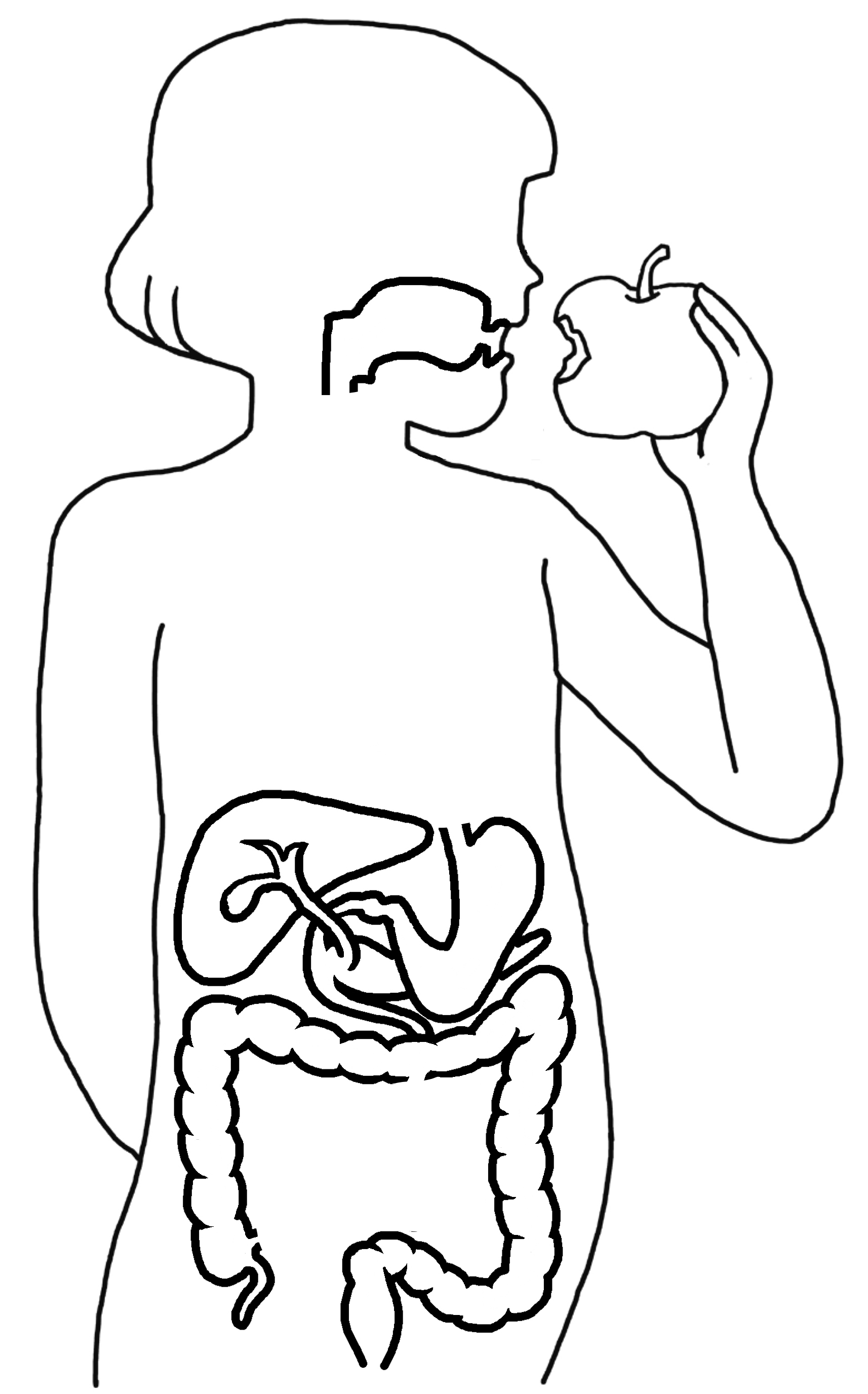 